基本信息基本信息 更新时间：2024-04-24 13:21  更新时间：2024-04-24 13:21  更新时间：2024-04-24 13:21  更新时间：2024-04-24 13:21 姓    名姓    名牧通用户6642牧通用户6642年    龄26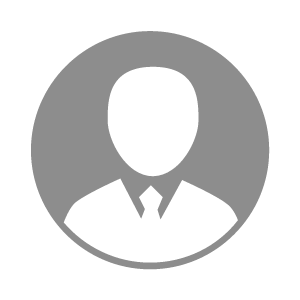 电    话电    话下载后可见下载后可见毕业院校江苏农林职业技术学院邮    箱邮    箱下载后可见下载后可见学    历大专住    址住    址江苏省盐城市滨海县陈涛乡江苏省盐城市滨海县陈涛乡期望月薪10000-20000求职意向求职意向猪技术服务经理,猪病技术员,猪病专家猪技术服务经理,猪病技术员,猪病专家猪技术服务经理,猪病技术员,猪病专家猪技术服务经理,猪病技术员,猪病专家期望地区期望地区江苏省/淮安市|江苏省/常州市|江苏省/南京市|江苏省/无锡市|江苏省/徐州市江苏省/淮安市|江苏省/常州市|江苏省/南京市|江苏省/无锡市|江苏省/徐州市江苏省/淮安市|江苏省/常州市|江苏省/南京市|江苏省/无锡市|江苏省/徐州市江苏省/淮安市|江苏省/常州市|江苏省/南京市|江苏省/无锡市|江苏省/徐州市教育经历教育经历就读学校：江苏农林职业技术学院 就读学校：江苏农林职业技术学院 就读学校：江苏农林职业技术学院 就读学校：江苏农林职业技术学院 就读学校：江苏农林职业技术学院 就读学校：江苏农林职业技术学院 就读学校：江苏农林职业技术学院 工作经历工作经历工作单位：江苏汉世伟食品有限公司 工作单位：江苏汉世伟食品有限公司 工作单位：江苏汉世伟食品有限公司 工作单位：江苏汉世伟食品有限公司 工作单位：江苏汉世伟食品有限公司 工作单位：江苏汉世伟食品有限公司 工作单位：江苏汉世伟食品有限公司 自我评价自我评价其他特长其他特长